Стихи к 8 марта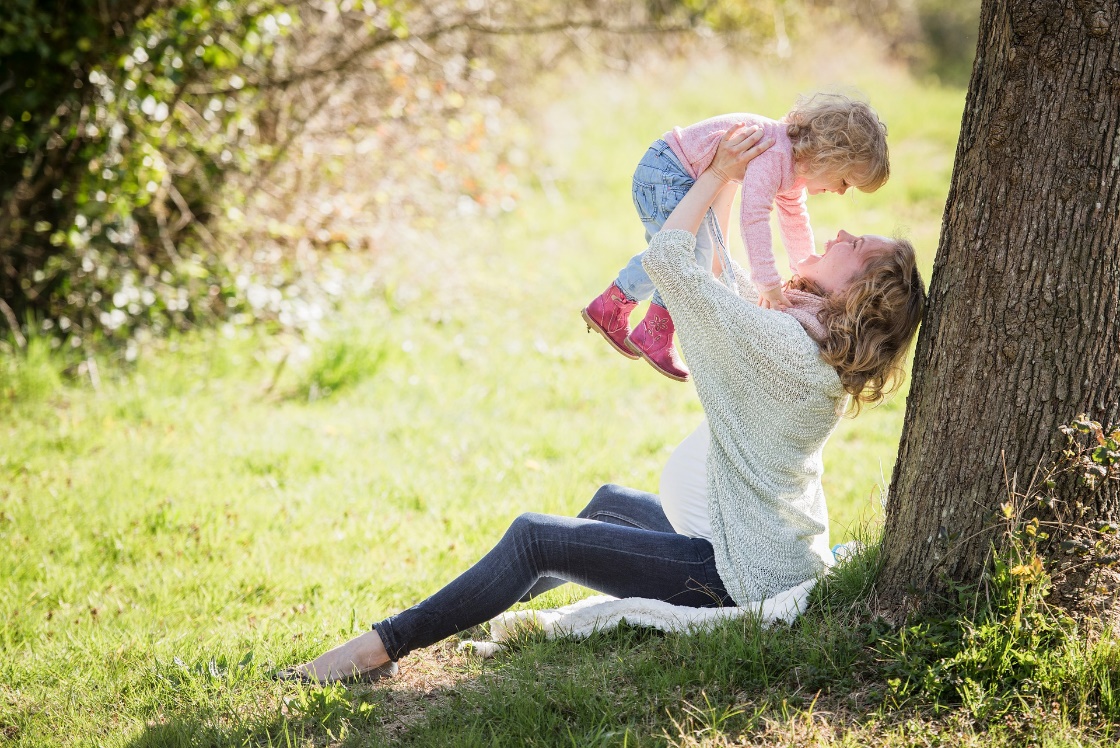 Bilde: Pixabay, timkraaijvangerМамин деньАвтор: Г. П. ВиеруВот подснежник на поляне,Я его нашёл.Отнесу подснежник маме,Хоть и не расцвёл.И меня с цветком так нежноМама обняла,Что раскрылся мой подснежникОт её тепла.ВнучкаАвтор: А. И. ПлещеевОчень бабушку мою —Маму мамину люблю.У неё морщинок много,А на лбу седая прядь,Так и хочется потрогать,А потом поцеловать.Может быть, и я такоюБуду старенькой, седою,Будут у меня внучатки,И тогда, надев очки,Одному свяжу перчатки,А другому — башмачки.А что у вас?Автор: С. В. МихалковКто на лавочке сидел,Кто на улицу глядел,Толя пел,Борис молчал,Николай ногой качал.Дело было вечером,Делать было нечего.Галка села на заборе,Кот забрался на чердак.Тут сказал ребятам БоряПросто так:А у меня в кармане гвоздь!А у вас?- А у нас сегодня гость! А у вас?- А у нас сегодня кошкаРодила вчера котят.Котята выросли немножко,А есть из блюдца не хотят!- А у нас в квартире газ! А у вас?- А у нас водопровод! Вот!- А из нашего окнаПлощадь Красная видна!А из вашего окошкаТолько улица немножко.- Мы гуляли по Неглинной,Заходили на бульвар,Нам купили синий-синийПрезелёный красный шар!- А у нас огонь погас -Это раз!Грузовик привёз дрова -Это два!А в-четвертых - наша мамаОтправляется в полет,Потому что наша мамаНазывается - пилот!С лесенки ответил Вова:- Мама - лётчик?Что ж такого?Вот у Коли, например,Мама - милиционер!А у Толи и у ВерыОбе мамы - инженеры!А у Левы мама - повар!Мама-лётчик?Что ж такого!- Всех важней,- сказала Ната,-Мама - вагоновожатый,Потому что до ЗацепыВодит мама два прицепа.И спросила Нина тихо:- Разве плохо быть портнихой?Кто трусы ребятам шьёт?Ну, конечно, не пилот!Лётчик водит самолёты -Это очень хорошо!Повар делает компоты -Это тоже хорошо.Доктор лечит нас от кори,Есть учительница в школе.Мамы разные нужны,Мамы разные важны.Дело было вечером,Спорить было нечего.Я помогаюАвтор: Ю. В. КаспароваБуду маме помогать:Стану пол я подметать,Пыль повсюду я протру,Все игрушки уберу.Я посуду перемоюИ к обеду стол накрою.Хлеб порежу на кусочки,И полью везде цветочки,Накормлю кота Матвея.Вы не бойтесь, я сумею.